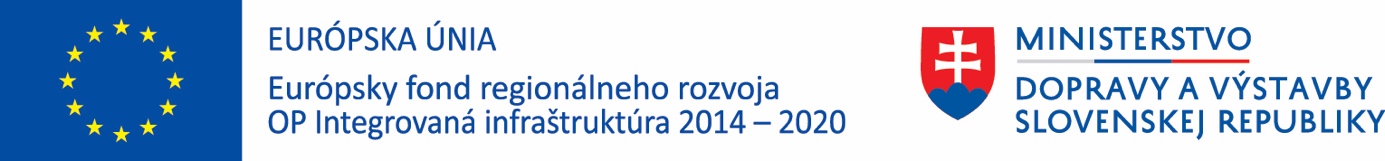 „Európsky fond regionálneho rozvoja“Projekt je spolufinancovaný Európskou úniouSpoločnosť ZIZIN, s. r. o. realizuje projekt spolufinancovaný Európskou úniou na základe podpísanej Zmluvy o poskytnutí nenávratného finančného príspevku – č. 78/2020-2060-2230-AUV3, ktorý spočíva v založení novej prevádzkarne na výrobu rolovaných hygienických papierových výrobkov, kde bude zakúpená  inovatívna technológia na úrovni Industry 4.0.Informácie o Operačnom programe Integrovaná infraštruktúra 2014 –2020 nájdete na www.opii.gov.sk 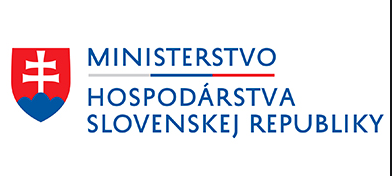 Názov projektuZavedenie inteligentného výrobného procesu výroby hygienických papierových výrobkovHlavný cieľ projektuZavedenie inteligentnej výroby rolovaných papierových hygienických výrobkov v novej prevádzkarni za účelom zvýšenia efektívnosti, kapacity, kvality výroby a produktivity práce, vrátane rozšírenia vyrábaného sortimentu aj o produkty pre segment domácností a konečných spotrebiteľovNázov a sídlo prijímateľaZIZIN, s. r. o., Kukučínova 3107, 02401 Kysucké Nové MestoMiesto relizácie projektuMiestom realizácie projektu sú výrobné priestory spoločnosti (Kukučínova 3107, 02401 Kysucké Nové Mesto)Kontrahovaná výška NFP1 429 680,00 EUR